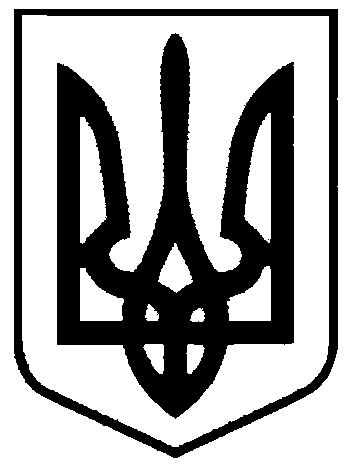 СВАТІВСЬКА МІСЬКА РАДАВИКОНАВЧИЙ КОМІТЕТРІШЕННЯвід  «30» березня  2018р.    	                   м. Сватове                                          № 27 «Про установку дорожніх знаків 3.3«Рух вантажних автомобілів заборонено»      З метою захисту життя та здоров’я громадян, створення безпечних і комфортних умов для учасників дорожнього руху по дорогах м.Сватове, збереження від руйнування великовантажним автотранспортом асфальтобетонного твердого покриття вулиць міста, керуючись ст. 9 Закону України «Про дорожній рух»,  ст. 40 Закону України «Про місцеве самоврядування в Україні»,Виконавчий комітет Сватівської міської ради ВИРІШИВ:1. Заборонити рух вантажного автотранспорту по пл. 50-річчя Перемоги на ділянці від вул.       Першотравнева до вул. Державна. 2. Зобов’язати КП «Сватове – благоустрій» (Беденко І.В. ) виготовити схему установки дорожніх знаків 3.3 «Рух вантажних автомобілів заборонено» по пл. 50-річчя Перемоги на ділянці від вул. Першотравнева до вул. Державна.3. Зобов’язати КП «Сватове – благоустрій» (Беденко І.В. ) встановити дорожні знаки             3.3 «Рух вантажних автомобілів заборонено» по пл.50-річчя Перемоги м.Сватове на ділянці від вул. Першотравнева до вул. Державна на  дорогах комунальної власності Сватівської міської ради.4. Контроль за виконанням даного рішення покласти заступника міського  голови   Євтушенко О.І.Сватівський міський голова				                               Є.В.  Рибалко